§1402.  Dissolution by board of directors and shareholders1.  Dissolution proposal.  A corporation's board of directors may propose dissolution for submission to the shareholders.[PL 2001, c. 640, Pt. A, §2 (NEW); PL 2001, c. 640, Pt. B, §7 (AFF).]2.  Adoption of proposal of dissolution.  For a proposal to dissolve to be adopted:A.  A corporation's board of directors must recommend dissolution to the shareholders unless:(1)  The board of directors determines that because of conflict of interest or other special circumstances the board of directors should make no recommendation; or(2)  Section 827 applies.If subparagraph (1) or (2) applies, the board of directors must transmit to the shareholders the basis for so proceeding; and  [PL 2011, c. 274, §72 (RPR).]B.  The shareholders entitled to vote must approve the proposal to dissolve as provided in subsection 5.  [PL 2001, c. 640, Pt. A, §2 (NEW); PL 2001, c. 640, Pt. B, §7 (AFF).][PL 2011, c. 274, §72 (AMD).]3.  Condition submission of proposal.  A corporation's board of directors may condition the board of directors' submission of the proposal for dissolution on any basis.[PL 2001, c. 640, Pt. A, §2 (NEW); PL 2001, c. 640, Pt. B, §7 (AFF).]4.  Notice of meeting to dissolve.  A corporation shall notify each shareholder, whether or not entitled to vote, of the proposed shareholders' meeting. The notice must also state that the purpose or one of the purposes of the meeting is to consider dissolving the corporation.[PL 2001, c. 640, Pt. A, §2 (NEW); PL 2001, c. 640, Pt. B, §7 (AFF).]5.  Adoption of dissolution by majority.  Unless the corporation's articles of incorporation or the corporation's board of directors acting pursuant to subsection 3 requires a greater vote, approval of the proposal to dissolve requires the approval of the shareholders by a majority of all the votes entitled to be cast on the proposal by that voting group and, if any class or series is entitled to vote as a separate voting group on the proposal, the approval of each separate voting group by a majority of all the votes entitled to be cast on the proposal by that voting group.  The corporation's articles of incorporation may provide that a proposal to dissolve may be approved by a lesser vote of each voting group entitled to vote on the proposal, but in no case by less than a majority of the votes cast by that voting group at a meeting at which there exists for each such voting group a quorum consisting of at least a majority of the votes entitled to be cast on the proposal by each voting group entitled to vote on the proposal.[PL 2003, c. 344, Pt. B, §110 (RPR).]SECTION HISTORYPL 2001, c. 640, §A2 (NEW). PL 2001, c. 640, §B7 (AFF). PL 2003, c. 344, §B110 (AMD). PL 2011, c. 274, §72 (AMD). The State of Maine claims a copyright in its codified statutes. If you intend to republish this material, we require that you include the following disclaimer in your publication:All copyrights and other rights to statutory text are reserved by the State of Maine. The text included in this publication reflects changes made through the First Regular and First Special Session of the 131st Maine Legislature and is current through November 1. 2023
                    . The text is subject to change without notice. It is a version that has not been officially certified by the Secretary of State. Refer to the Maine Revised Statutes Annotated and supplements for certified text.
                The Office of the Revisor of Statutes also requests that you send us one copy of any statutory publication you may produce. Our goal is not to restrict publishing activity, but to keep track of who is publishing what, to identify any needless duplication and to preserve the State's copyright rights.PLEASE NOTE: The Revisor's Office cannot perform research for or provide legal advice or interpretation of Maine law to the public. If you need legal assistance, please contact a qualified attorney.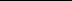 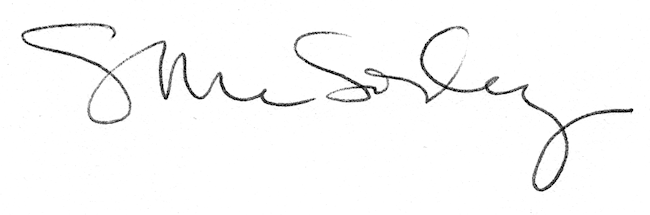 